Učenke in učenci, 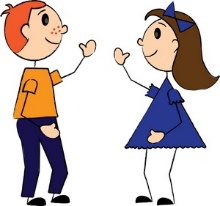 nekateri ste že v šoli dobili nekaj navodil za poustvarjanje na različne teme, ki so razpisane v okviru literarnih natečajev. Nekaj povezav do navodil v sklopu literarnih natečajev imate tudi v nadaljevanju:  Literarni natečaj Moja domovina, svoboden kot ptica (3.-9. razreda) se izteka v tem tednu: https://ilb.scpo.si/23077-2/ Literarni natečaj Sanje so velika skleda (7.-9- razred): http://macjemesto.si/novica/369-Literarni%20nate%C4%8Daj:%20SANJE%20SO%20VELIKA%20SKLEDA Literarni natečaj Človek izziva, narava odriva 2020 (6.-9. razred): https://www.czm-domzale.si/likovno-literarni-natecaj-2020/Svoje prispevke mi lahko pošljete na vpogled. Za vprašanja in napotke me kontaktirajte na e-naslov martina.ternargabor@os-velikapolana.si ali v spletni učilnici. Prijetno ustvarjanje, učiteljica Martina